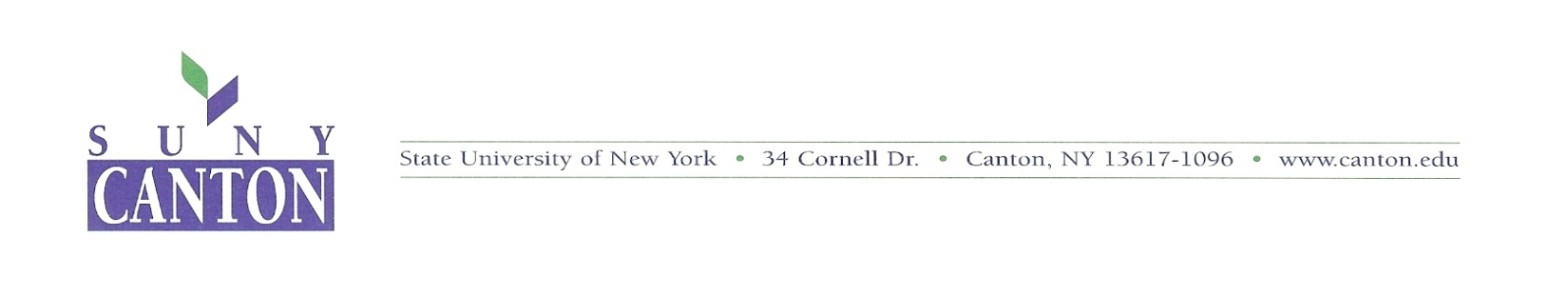 To:From:Date:Re: Section I:  SummarySection I:  SummarySection II:  Areas of ReviewSection II:  Areas of ReviewMastery of Subject Matter:       Mastery of Subject Matter:       Effectiveness in Teaching:       Effectiveness in Teaching:       Scholarly Ability:       Scholarly Ability:       University Service:       University Service:       Continuing Growth:       Continuing Growth:       Section III:  Peer Review Committee RecommendationSection III:  Peer Review Committee RecommendationSection IV: SignaturesSection IV: SignaturesPeer Review Committee Chair:      Peer Review Committee Chair:      Committee Member:      Committee Member:      Committee Member:       Committee Member:       